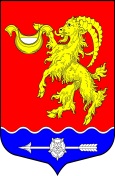 МЕСТНАЯ АДМИНИСТРАЦИЯ МУНИЦИПАЛЬНОГО ОБРАЗОВАНИЯ ГОРБУНКОВСКОЕ СЕЛЬСКОЕ ПОСЕЛЕНИЕ МУНИЦИПАЛЬНОГО ОБРАЗОВАНИЯ ЛОМОНОСОВСКОГО МУНИЦИПАЛЬНОГО РАЙОНА ЛЕНИНГРАДСКОЙ ОБЛАСТИП О С Т А Н О В Л Е Н И Еот 19 февраля 2024 года		          № _50_О назначении временной управляющей организации для оказания услуг по содержанию и ремонту общего имущества в многоквартирном доме, в отношении которого собственниками помещений не выбран способ управления многоквартирным домомВ соответствии со ст. 161 Жилищного кодекса РФ, Федеральным законом от 6 октября 2003 года № 131-ФЗ «Об общих принципах организации местного самоуправления в Российской Федерации», рассмотрев уведомление от 19.02.2024г. № 27-02/24 ООО «ЛИСМА» о готовности принять на обслуживание многоквартирный дом, в целях непрерывного оказания жилищно-коммунальных услуг, обеспечения благоприятных и безопасных условий проживания граждан, надлежащего содержания общего имущества в многоквартирном доме, местная администрация муниципального образования Горбунковское сельское поселениеПОСТАНОВЛЯЕТ:Назначить ООО «ЛИСМА» (ИНН 4712029776, ОГРН 1204700003375, юридический адрес: Ленинградская обл., Приозерский р-н, пос. Сосново, ул. Никитина, д.5а, пом. 10А) временной управляющей организацией по управлению многоквартирным домом, осуществления деятельности по оказанию услуг и (или) выполнению работ по содержанию и текущему ремонту общего имущества в многоквартирном доме по адресу: Ленинградская обл., Ломоносовский р-н, д. Разбегаево, д. 19/1 с 20 февраля 2024 года до момента заключения договора управления многоквартирным домом с управляющей организацией, отобранной по результатом открытого конкурса по отбору управляющей компании для управления многоквартирным домом, либо выбранной на общем собрании собственников помещений в многоквартирном доме.Установить размер платы за содержание и ремонт жилого помещения на период действия временной управляющей организации в размере 22,00 рубля с квадратного метра общей площади жилого помещения, находящегося в собственности собственника или предоставленного нанимателю по договору социального найма.Настоящее постановление подлежит размещению на официальном сайте МО Горбунковское сельское поселение www.gorbunki-lmr.ru.Контроль за исполнением настоящего постановления оставляю за собой.И.о. главы местной администрациимуниципального образованияГорбунковское сельское поселение                                                                                      П.А. Руш